SUBARU	TeilenummerArtikelnameAbbildungAbbildungArtikelbeschreibungGrößeUPE (NETTO)SUBARU "Fashion"SUBARU "Fashion"1281SUBARU Strickmütze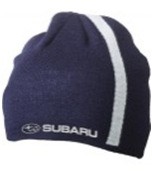 Strick Beanie. Wärmende, doppelt gestrickte Mütze mit weißem Kontraststreifen../.4480,-2979SUBARU Cap WINSTON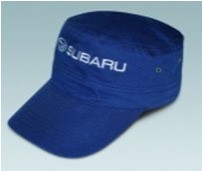 Klassische, top aktuelle Trend Cap, bis ins Detail sehr gut verarbeitet../. 4160.-2980SUBARU Kinder Baseball Cap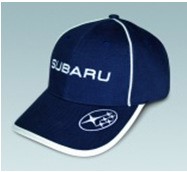 Das Original für Kids, heavy brushed Cotton mit Logo vorne ./.3200.-1538SUBARU Outdoorgürtel, braun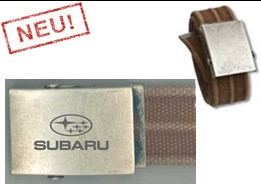 Stoffbandgürtel mit Metall-Klemmschnalle inkl. Gravur. Einzeln in Gürtelblisterbox verpackt../.9600.-1575-115SUBARU Rindledergürtel, 35 mm, schwarz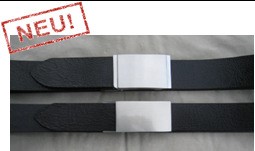 Hochwertiger, schwarzer Rindledergürtel mit stufenlos verstellbarer Koppelschließe aus Edelstahl. 35 mm Gürtelbreite mit Subaru Logo Prägung auf dem Leder. In Geschenkbox verpackt.115 cm12160.-1575-127SUBARU Rindledergürtel, 35 mm, schwarzHochwertiger, schwarzer Rindledergürtel mit stufenlos verstellbarer Koppelschließe aus Edelstahl. 35 mm Gürtelbreite mit Subaru Logo Prägung auf dem Leder. In Geschenkbox verpackt.127 cm12160.-1575-139SUBARU Rindledergürtel, 35 mm, schwarzHochwertiger, schwarzer Rindledergürtel mit stufenlos verstellbarer Koppelschließe aus Edelstahl. 35 mm Gürtelbreite mit Subaru Logo Prägung auf dem Leder. In Geschenkbox verpackt.139 cm12160.-1576-115SUBARU Rindledergürtel, 40 mm, braun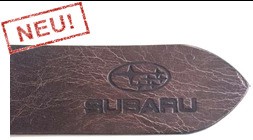 Hochwertiger, brauner Rindledergürtel mit stufenlos verstellbarer Koppelschließe aus Edelstahl. 40 mm Gürtelbreite mit Subaru Logo Prägung auf dem Leder. In Geschenkbox verpackt.115 cm12000.-1576-127SUBARU Rindledergürtel, 40 mm, braunHochwertiger, brauner Rindledergürtel mit stufenlos verstellbarer Koppelschließe aus Edelstahl. 40 mm Gürtelbreite mit Subaru Logo Prägung auf dem Leder. In Geschenkbox verpackt.127 cm12000.-1576-139SUBARU Rindledergürtel, 40 mm, braunHochwertiger, brauner Rindledergürtel mit stufenlos verstellbarer Koppelschließe aus Edelstahl. 40 mm Gürtelbreite mit Subaru Logo Prägung auf dem Leder. In Geschenkbox verpackt.139 cm12000.-1143-01SUBARU Sonnenbrille DARK von Schwarzwolf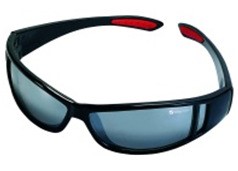 Sonnenbrille mit dunkelgrauen Brillenscheiben, im schwarzen Mikrofaserbeutel und im Brillenetui, schwarzer Kunststoff, UV 400../.7680.-1343SUBARU Sportsonnenbrillenset 4ALL von Schwarzwolf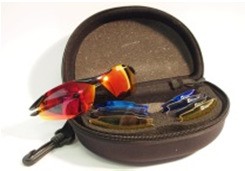 Sportliche Sonnenbrille mit auswechselbaren Scheiben aus Polycarbonat. Das Set enthält 5 Paar Brillengläser in den Farben – rauchfarbig, klar, REVO blau, REVO gelb, REVO rot für eine leichte Anpassung an die aktuellen Sonnenbedingungen. Brille im Beutel aus Mikrofaser und das ganze Set im praktischen Etui. UV 400. Material der Brillenfassung: Kunststoff./.SUBARU "On Tour"SUBARU "On Tour"1528SUBARU Umhängetasche COUNTRY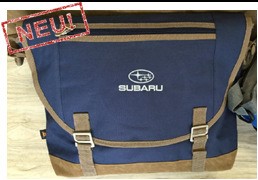 Sportliche Umhängetaschen mit großem Hauptfach geeignet für A4 Ordner, gepolsterter Boden, flache Reißverschluss-Vortasche und diverse Einsteckfächer, Überschlag mit dekorativen Metallverschlüssen, längenverstellbarer Umhängegurt. Inkl. Logo-Stick. Gut sortiert und trendig unterwegs../.8960.-1529SUBARU Rucksack COUNTRY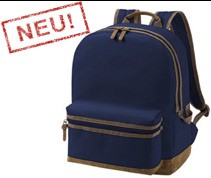 Praktischer Rucksack. Hauptfach mit 2-Wege-Reißverschluss und flachem Einsteckfach, Rücken- und Schultergurte gepolstert, Handgriff. Inkl. Logo-Stick../.8320.-1530SUBARU Sport-/Reisetasche COUNTRY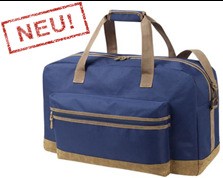 Geräumige Sport- und Reisetasche. Großes Reißverschluss-Hauptfach mit gepolstertem Boden, große Reißverschluss-Vortasche mit OrganizerElementen, abnehmbarer und längenverstellbarer Umhängegurt mit Schulterpolster, Träger mit Griffmanschette. Inkl. Logo-Stick../.9600.-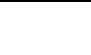 TeilenummerArtikelnameAbbildungArtikelbeschreibungGrößeUPE (NETTO)1527SUBARU Rollkoffer, 64 cm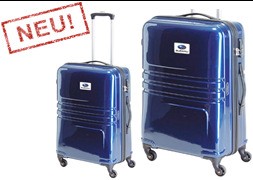 Rollkoffer aus hochwertigem Polycarbonat mit 4 drehbaren Rollen, ausziehbarem Griff, Zahlenschloss, Trennwand mit Netzfach und elastischen Packriemen. Höhe mit eingeschobenem Griff ca. 64 cm. Maße 58 x 46 x 24 cm. Volumen ca. 62 Liter. Inkl. SUBARU Logo als Doming../.36800.-1531SUBARU Haustier Utensilien-Set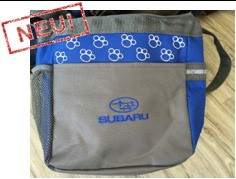 Reiseset für Tiere: Reißverschlusstasche und zwei faltbare Schüsseln für Tiernahrung und Wasser. Vorderes Steckfach mit Klettverschluss, Seitentasche aus Mesh-Gewebe, abnehmbare Reißverschlusstasche für Leckerli, Müllbeutel etc. Inkl. Logo-Stick../.7360.-2586-01SUBARU Taschenschirm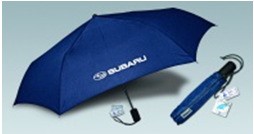 Nur 200 g leichter Taschenschirm mit Teflonbeschichtung und farblich passendem Futteral../.7360.-2587-01SUBARU Alu Stockschirm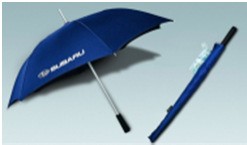 Leichtgewichtiger Stockschirm mit Teflonbeschichtung und farblich passendem Futteral../.7680.-1570SUBARU Wera Werkzeug KRAFTFORM KOMPAKT 20A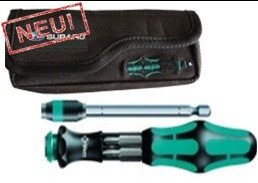 Das Werkzeug mit Wechselsystem in kompakter Bauweise macht mobil und flexibel. Mit Verbindungsteil und Bajonett. Kraftform-Griff mit Abrollschutz. Integriertes Magazin zur Aufbewahrung der Bits. Dieses Set ersetzt einen 6-teiligen Schraubendrehersatz. Mit praktischer Gürteltasche. Inkl. Logo-Stick../.16320.-1571SUBARU Multitool ARMADORMultitool mit 10 Werkzeugen im schwarzen Nylonetui. Material: rostfreier Stahl, Aluminiumgriff mit rutschfester Oberfläche. Verpackt in Geschenkbox. Lasergravur auf Griffschale../.8640.-1535SUBARU Taschenmesser VICTORINOX HUNTSMAN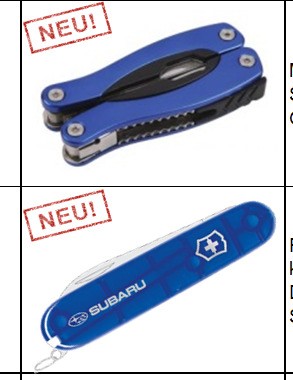 Funktionen: große Klinge, kleine Klinge, Korkenzieher, Dosenöffner mit kleinem Schraubenzieher, Kapselheber mit Schraubenzieher, Drahtabisolierer, Stech- und Bohrahle, Ring, Pinzette, Zahnstocher, Schere, Mehrzweckhaken (Paketträger), Holzsäge. Inkl. Logo-Druck../.13440.-9055-01SUBARU Jagdmesser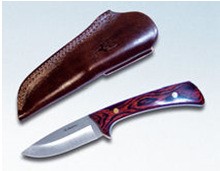 Hochwertiges Messer aud dem Hause Muela inklusive Gürteltasche aus Leder, mit feststehender Klinge, Klingenlänge: ca. 85 mm, Gesamtlänge: ca. 200 mm./.17600.-2966SUBARU Rettungsmesser "BALADEO"Hochwertiges Klapp-Taschenmesser mit Gurtschneider- und Nothammerfunktion./.6400.-1532SUBARU Bluetoothlautsprecher LANTERN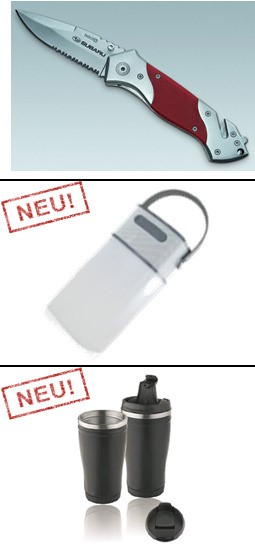 Weiches Licht und sanfte Klänge – was brauch man für einen schönen Sommerabend im Freien mehr? Der LANTERN SPEAKER mit Bluetooth V 2.1 und 5W starkem Lautsprecher verbindet beides in einem modernen, zeitlosen Design. Kabellos, edel und extrem praktisch! Maße 12,3 x 12,3 x 23 cm. Inkl. Logo-Druck../.25280.-1534SUBARU Edelstahlbecher HOT CUP DELUXEThermobecher in trendiger Coffee to go Form ohne Henkel. Umweltfreundlicher als Papp- und Plastikeinwegbecher. Innen wie außen aus Edelstahl. Für 0,45 l, lebensmittelecht, auslaufgeschützt. Inkl. Lasergravur../.4160.-TeilenummerArtikelnameAbbildungAbbildungArtikelbeschreibungGrößeUPE (NETTO)2590SUBARU Reisetrinkbecher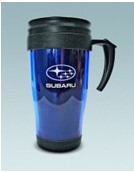 Doppelwandiger Isoliertrinkbecher in Blau. Modernes Design mit SUBARU-Logo. Verschließbarer Deckel../.2880.-1536SUBARU Stirnlampe LED LENSER H3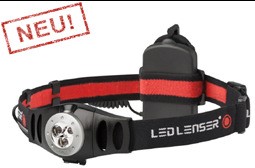 Dreigestirn mit dimmbarem Licht und enormer Helligkeit dank moderner Hochleistungs-LEDs. Mit im Batteriefach integrierten Potentiometer (Dimmer), der ein optimales Helligkeitsmanagement ermöglicht. Der Lampenkopf ist um 90 Grad schwenkbar. Inkl. Logo-Druck auf dem Batteriefach../.13120.-1537SUBARU Taschenlampe LED MEGA BEAM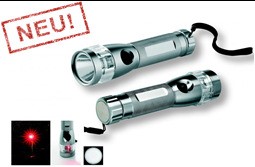 Safety first! Sehr helle LED-Lampe und rundherum seitlich leuchtendem HighEnergy-Sicherheitsblinker. Reichweite > ca. 1km. Der Clou: Mit Hilfe des Magnetfußes kann die Lampe z.B. am KFZ im Pannenfall angebracht werden. Stabiles Aluminiumgehäuse, mit Handschlaufe und Gürteltasche, inklusive Batterien. Inkl. Logogravur../.7360.- 2496SUBARU Stabfeuerzeug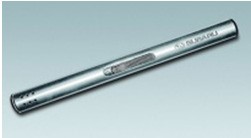 Edelstahl Gasfeuerzeug mit Logo-Gravur../.2240.-1210SUBARU Schneebesen & Eiskratzer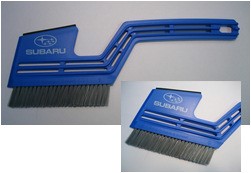 Robuster Schneebesen aus Kunststoff mit grauen Kunststoffborsten, zusätzliche Funktionen „Eiskratzer“ und „Abzieher mit Gummilippe“, Länge 33 cm / Höhe 12 cm, inkl. SUBARU Logo-Druck./.1600.-SUBARU "Schlüsselanhänger"SUBARU "Schlüsselanhänger"2225SUBARU Keyholder „Schlüsselband“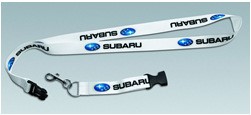 Weißes Nylonband mit Heißtransferdruck, ca. 90 cm lang, 2 cm breit, mit Karabiner, Schlüsselring und PVC-Schnellverschluß 1 VE = 5 Stück im Polybeutel./.1000.-/db897-01SUBARU Schlüsselmäppchen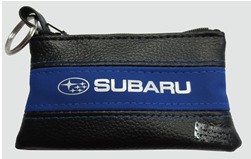 Verpackungseinheit 50 Stück, Schwarz / Blau, Subaru-Logo in Silber gedruckt./.17600.-2316SUBARU Schlüsselanhänger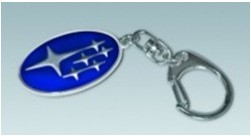 Schlüsselanhänger aus Metall mit Krabinerverschluss, oval mit blauem Sternenlogo../.1000.-2816SUBARU Schlüsselanhänger BoxerDiesel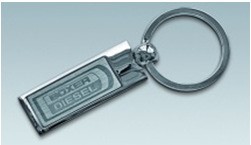 Hochwertiger Schlüsselanhänger aus Metall mit edler Gravur und Spaltring../.1200.-1144SUBARU Schlüsselanhänger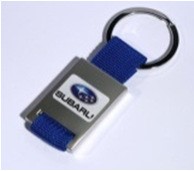 Hochwertiger Schlüsselanhänger mit Spaltring und blauen Nylonband../.1500.-1522SUBARU PVC Schlüsselanhänger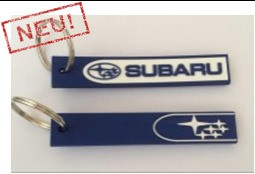 Trendiger Schlüsselanhänger aus weichem PVC mit silbernem Spaltring. Schriftzüge erhaben auf Vorder- und Rückseite../.1100.-TeilenummerArtikelnameAbbildungArtikelbeschreibungGrößeUPE (NETTO)1524SUBARU Schlüsselanhänger Hook & Strap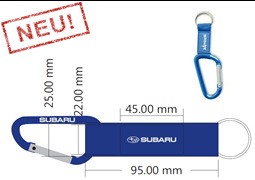 Aluminiumkarabiener und silberner Spaltring an einem Nylon-Strap. Inkl. zweidimensionalem Logo-Aufnäher (erhaben und vertieft) und Lasergravur../.1000.-SUBARU "Life Style"SUBARU "Life Style"1360SUBARU Armbanduhr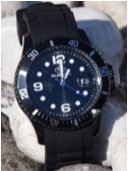 Schwarzes Kunststoffgehäuse, einseitig drehbare Rasterlünette, 3 ATM wasserdicht, Datum mit Lupe. Schwarzes hochwertiges und wasserabweisendes Silikonarmband mit Edelstahldornschließe. Limitierte Auflage von 250 Stück../.14400.-1461SUBARU Chronograph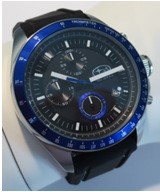 Rasantes Design im Armaturen-Look eines Sportwagens und ein schnittiges Edelstahlgehäuse charakterisieren diesen Chronographen. Hochwertiges schwarzes Silikonarmband, Gehäusedurchmesser 44mm. Funktionen: kleine Sekunde, Leuchtzeiger und integrierte Stoppfunktion. Wasserfest bis 10 ATM. Datumsanzeige bei 4 Uhr, Tachymeter-Skala. Seiko Markenuhrwerk. Ziffernblatt mit Leuchtindexen, gehärtetes Mineralglas. Armband mit Reifenprofil. Limitierte Auflage von 300 Stück../.31000.-1573SUBARU SWISS Made QuarzChronograph OUTDOOR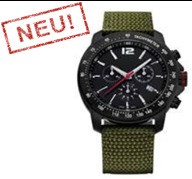 SWISS Made Quarz-Chronograph (Ø 42 mm). Massives Edelstahlgehäuse PVD beschichtet. Mineralglas. Wasserdicht bis 100 m. SWISS Made Uhrwerk Ronda 5040.D. Nylonarmband grün. Lieferung in hochwertiger Kunstlederbox. Limitierte Auflage von 50 Stück../.89600.-1574SUBARU SWISS Made QuarzChronograph SPEED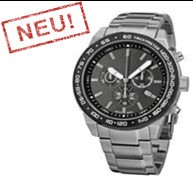 SWISS Made Quarz-Chronograph (Ø 42 mm). Massives Edelstahlgehäuse PVD beschichtet. Mineralglas. Wasserdicht bis 100 m. SWISS Made Uhrwerk Ronda 5040.D. Hochwertiges Edelstahlarmband. Lieferung in hochwertiger Kunstlederbox. Limitierte Auflage von 50 Stück../.92800.-2715SUBARU Funk-Wanduhr mit Aluminiumrahmen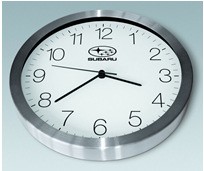 Hochwertige Funk-Wanduhr mit Aluminiumrahmen, funkgesteuertes Quartz-Werk, klassisches Design, weißes Zifferblatt mit schwarzem Logo-Druck./.11000.-1572SUBARU Herrengeldbörse Braun Büffel CITY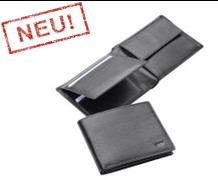 Braun Büffel Serie: CITY – leicht genarbtes Rindleder mit Seidenglanz, Querformat. Ausstattung: 9 Karten-, 2 Schein-, 4 Steckfächer, 1 Münzfach. Maße: ca. 11,5 x 9,5 cm. Farbe: schwarz. Verpackt in Einzelschuber. Subaru Logo geprägt../.12800.-2964SUBARU Herrengeldbörse, Antikleder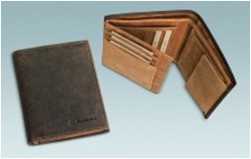 Rindleder Herrengeldbörse mit praktischem Innenleben und LogoPrägung. Braun, ca. 10 x 12 cm../.7360.-2965SUBARU Damengeldbörse, Antikleder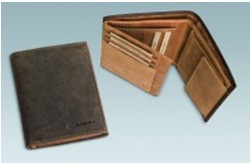 Rindleder Damengeldbörse mit nützlichen Fächern und Logo-Prägung. Braun, ca. 9 x 10 cm../.7360.-2923SUBARU Geldbörse, Nylon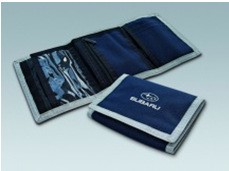 Strapazierfähige Nylon Geldbörse mit Klettverschluss.                              600D Polyester../.2240.-2588SUBARU Maniküre Set in schwarzem Lederetui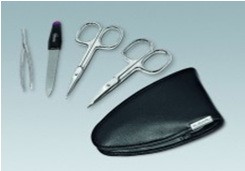 Maniküre-Set im Echtleder-Etui. Alles in Solinger Qualität. Logo-Gravur auf Metallclip../.8320.-TeilenummerArtikelnameAbbildungArtikelbeschreibungGrößeUPE (NETTO)SUBARU "Office"SUBARU "Office"1533SUBARU Dualpower Tischrechner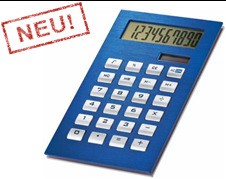 Superflacher Tischrechner mit massiven Aluminiumplatten als Oberfläche (Farbe Blau) und Boden (Farbe Silber), 10-stelliges Display, DUAL POWER (Batterie und Solarzelle), extrem flach, Gummitastatur. Inkl. Logogravur../.6400.-1411SUBARU Schutzhülle für iPhone 5/5s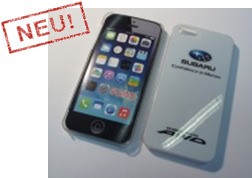 Hochwertige Schutzhülle aus robustem Kunststoff mit einem speziellen Aufdruck „subaru-like“ veredelt. Alle Funktionstasten des iPhone 5/5s sind frei zugänglich../.4160.-1510SUBARU Power Bank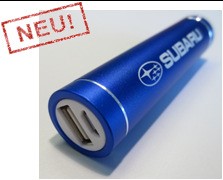 Auch wenn weit und breit keine Steckdose zur Verfügung steht kann mit der SUBARU Power Bank ein Handy bequem geladen werden. Lieferung in Geschenkverpackung, Kapazität: 3.000 mAh, Lithium Ionen Akku, Ein-/Ausgangsspannung 5 V, Ein-/Ausgangsstrom 1.000 mA (max.), Überspannungs-, Kurzschluss-, Tiefentlade- und Überladeschutz integriert, inkl. 30 cm USB zu Micro-USB Kabel (Weiß), Farbe Blau Metallic inkl. Lasergravur../.6100.-2920SUBARU Kaffeetasse "RONDO"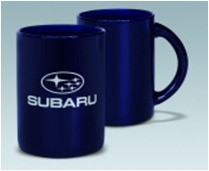 Porzellantasse von Rastal in Kobaltblau mit SUBARU Logo.                     31 cl Kaffeegenuss../.2400.-1546SUBARU Schreibset Franklin Covey "Greenwich"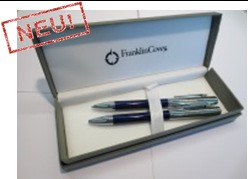 Hochwertiges Schreibset in Geschenketuie aus dem Hause Cross mit Kugelschreiber und Bleistift. Ob für Notizen oder die Unterzeichnung von Verträgen, die Schreibgeräte machen immer eine gute Figur. Mit Subaru Logo als Gravur../.8640.-1545SUBARU Kugelschreiber Mark Twain "New Orleans"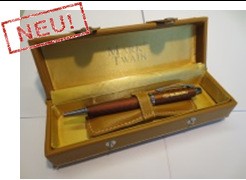 Hochwertiger Metallkugelschreiber New Orleans mit Drehmechanik und blau schreibender Metall-Großraummine in attraktiver Box.Mit Subaru Logo als Gravur../.6400.-2774SUBARU Buntstifte mit Spitzer in Köcher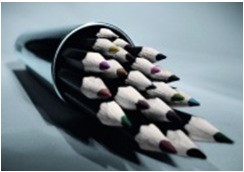 Dank des stabilen Köchers sind die 20 Stifte bestens geschützt. Mit Anspitzer im Deckel../.1600.-2928SUBARU Schüler-Etui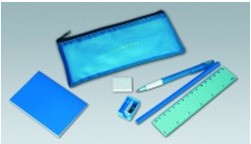 Nützliche Schreibutensilien im robusten Etui mit Reißverschluss und silbernem SUBARU-Logo../.1600.-2929SUBARU Schlampermäppchen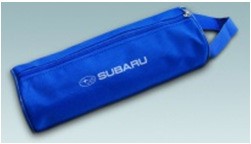 Praktisches Schlampermäppchen aus Nylon, ca. 20 cm. Ohne Inhalt../.1600.-1140SUBARU Porzellanschale,                  Villeroy & Boch "CERA one for all"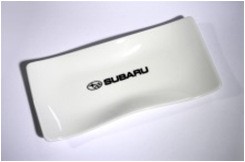 Schale in edlem Weiß aus Fine China Porzellan in schwarzem Geschenkkarton. Innenfläche mit schwarz gedrucktem SUBARU-Logo./.8000.-1141SUBARU Teelichhalter, Phillipi "Pepple S"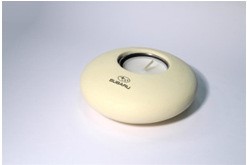 Cremefarbene Keramik mit Teelichteinsatz aus verchromtem Stahl. Schwarz gedrucktes SUBARU-Logo auf der Außenfläche../.6400.-TeilenummerArtikelnameAbbildungArtikelbeschreibungArtikelbeschreibungGrößeGrößeGrößeGrößeGrößeUPE (NETTO)1400SUBARU Büroclip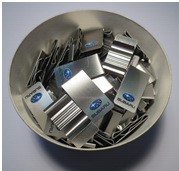 Lieferung in Pappbox für den Schreibtisch, mit farbig gedrucktem  SUBARU-Logo, 1 VE = 100 Stück, hochwertige Metallausführung, mehrfach verwendbarLieferung in Pappbox für den Schreibtisch, mit farbig gedrucktem  SUBARU-Logo, 1 VE = 100 Stück, hochwertige Metallausführung, mehrfach verwendbar./.14400.-14400.-14400.-14400.-959-01SUBARU Pins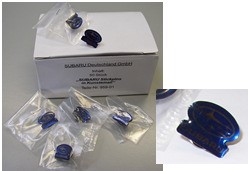 Steckpins mit Verschluss, in aktueller SUBARU CI, Ausführung: Kunstemail, 1 VE (in kleiner Kartonage) = 50 Stück, Pins einzeln in Polybeutel verpacktSteckpins mit Verschluss, in aktueller SUBARU CI, Ausführung: Kunstemail, 1 VE (in kleiner Kartonage) = 50 Stück, Pins einzeln in Polybeutel verpackt./../../../../.7680.-2927SUBARU Antirutschpad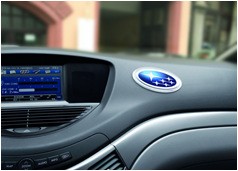 3-D Sternen-Logo, selbstklebend, abwaschbar und wieder verwenbar, hält selbstständig auf allen glatten Flächen für z.B. MP3 Player, Handys, Sonnenbrillen etc.3-D Sternen-Logo, selbstklebend, abwaschbar und wieder verwenbar, hält selbstständig auf allen glatten Flächen für z.B. MP3 Player, Handys, Sonnenbrillen etc../../../../../.1200.-SUBARU "Sport und Spiel"SUBARU "Sport und Spiel"2921SUBARU ÖKO-Tex Plüschbär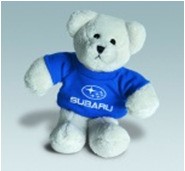 Flauschiger Teddy im T-Shirt zum knuddeln.Flauschiger Teddy im T-Shirt zum knuddeln../../../../../.4000.-2922SUBARU Knautschmännchen Schrauber Bert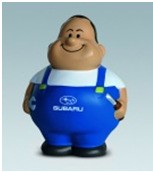 Erheitert Ihr Gemüt im Büro oder unterwegs. Mit SUBARU-Logo.Erheitert Ihr Gemüt im Büro oder unterwegs. Mit SUBARU-Logo../../../../../.2400.-1500SUBARU Lollis "Chupa Chups"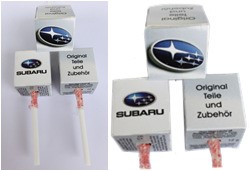 Sortierte Lollis in den Geschmacksrichtungen: Apfel, Orange, Erdbeere und Kirsche, 1 VE = 50 StückSortierte Lollis in den Geschmacksrichtungen: Apfel, Orange, Erdbeere und Kirsche, 1 VE = 50 Stück./../../../../.12500.-1501SUBARU Lolli Klarsicht-Display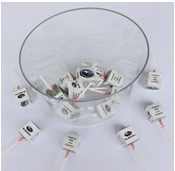 Für die Verkaufstheke oder den Schreibtisch, Maße: 210 x 185 x 120 mm Für die Verkaufstheke oder den Schreibtisch, Maße: 210 x 185 x 120 mm ./../../../../.2900.-1525SUBARU Bumerang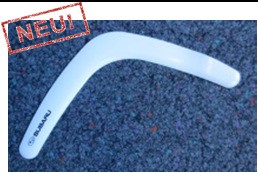 Bumerang mit besonders guten Flugeigenschaften. Ein Sportgerät, das immer großen Anklang bei Groß und Klein findet. Inkl. Logo-Druck auf einem Flügel.Bumerang mit besonders guten Flugeigenschaften. Ein Sportgerät, das immer großen Anklang bei Groß und Klein findet. Inkl. Logo-Druck auf einem Flügel../../../../../.1500.-1526SUBARU Beachball-Set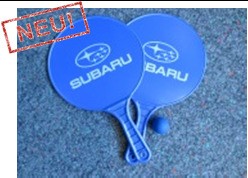 Ein Spielgerät für Groß und Klein. Ideal für Spiel, Sport und Urlaub. Ball farblich sortiert. Inkl. Logo-Druck auf beiden Schlägern.Ein Spielgerät für Groß und Klein. Ideal für Spiel, Sport und Urlaub. Ball farblich sortiert. Inkl. Logo-Druck auf beiden Schlägern../../../../../.2600.-1523SUBARU Drachen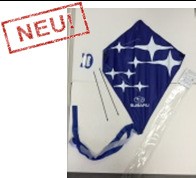 Leichter Drachen aus Polyester 190 T mit Fiberglasgestänge und drei farbigen Flatter-Bändern. Inkl. 30 Meter Schnur und Wickelgriff. Abmessungen: ca. 70 x 60 cm.Leichter Drachen aus Polyester 190 T mit Fiberglasgestänge und drei farbigen Flatter-Bändern. Inkl. 30 Meter Schnur und Wickelgriff. Abmessungen: ca. 70 x 60 cm../../../../../.2000.-TeilenummerArtikelnameAbbildungArtikelbeschreibungGrößeUPE (NETTO)2495SUBARU Skat-Spiel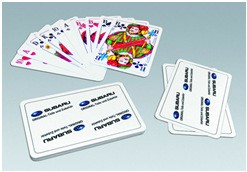 Französisches Blatt, in Klarsichtetui, Rückseite farbig bedruckt./.1200.-1222SUBARU Modellauto Impreza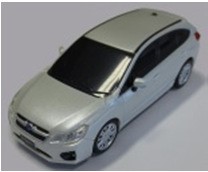 Impreza Maßstab 1:40, weiß, mit Rückzugsmotor./.3000.-1550SUBARU Modellauto Outback "EyeSight"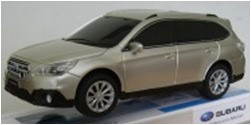 Outback Maßstab 1:40, Silber, mit Elektromotor & EyeSight-Funktion. Das Fahrzeug stoppt selbstständig vor Hindernissen../.3500.-1551SUBARU Modellauto Outback "EyeSight"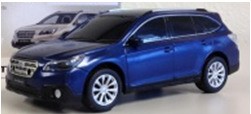 Outback Maßstab 1:40, Blau, mit Elektromotor & EyeSight-Funktion. Das Fahrzeug stoppt selbstständig vor Hindernissen../.3500.-1320SUBARU Modellauto BRZ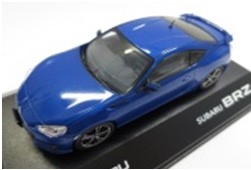 BRZ Maßstab 1:43, WR Blue Mica, Linkslenker-Ausführung./.11000.-1420SUBARU Modellauto Forester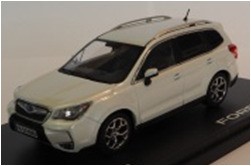 Forester Maßstab 1:43, Satin White Pearl./.11500.-1421SUBARU Modellauto Forester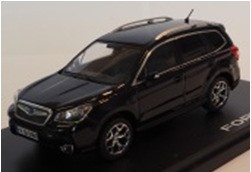 Forester Maßstab 1:43, Crystal Black Silica./.11500.-1422SUBARU Modellauto Forester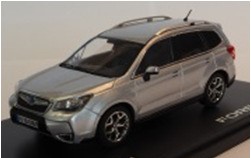 Forester Maßstab 1:43, Ice Silver Metallic./.11500.-1425SUBARU Modellauto BRZ GT300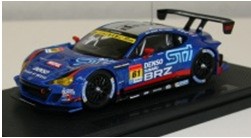 BRZ GT300 Maßstab 1:43, WR Blue Mica./.29000.-12007SUBARU Modellauto Subaru 360 Bj. 1963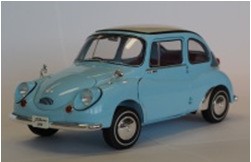 Subaru 360 Maßstab 1:12, Hellblau./.64000.-835SUBARU Modellauto Subaru 1100 FF-1 Bj. 1969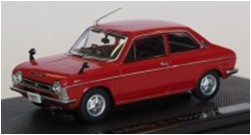 Subaru 1100 FF-1 Maßstab 1:43, Rot./.16000.-TeilenummerArtikelnameAbbildungAbbildungArtikelbeschreibungGrößeUPE (NETTO)847SUBARU Modellauto Subaru 1100 FF-1 Bj. 1969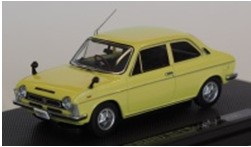 Subaru 1100 FF-1 Maßstab 1:43, Gelb./.16000.-43991SUBARU Modellauto Subaru Sambar Light Van Bj. 1961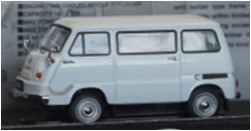 Subaru Sambar Light Van Maßstab 1:43, Weiß./.16000.-43992SUBARU Modellauto Subaru Sambar Light Van Bj. 1961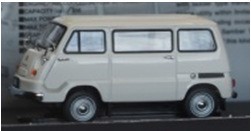 Subaru Sambar Light Van Maßstab 1:43, Elfenbein./.16000.-1460SUBARU Kinder Holzlaufrad "BalanceBike"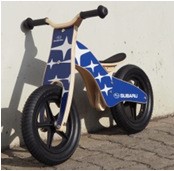 Kinderlaufrad aus Birken-Schichtholz, mit luftbereiften Rädern und verstellbarem Sattel. Ideales Fortbewegungsmittel für Kinder im Alter von 3 bis 6 Jahren. Belastbar bis 30 Kg. Das Gleichgewicht wird geschult und die Kleinen können die Koordination zwischen Bewegung und Lenkung lernen, was das spätere Umsteigen auf ein Fahrrad erleichtert. Das Subaru Dekor ist aufgedruckt../.31000.-1160SUBARU "Bobby Car" Classic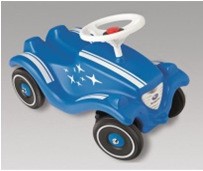 Blauer Flitzer mit Aufklebern „subaru-like“ veredelt. Rallystreifen auf Motorhaube und Kotflügeln SUBARU Logo im Kühlergrill../.28500.-SUBARU "STI Kollektion"SUBARU "STI Kollektion"BOU5903Mesh jet cap, schwarz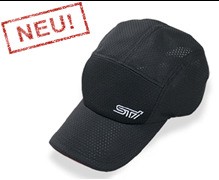 Hochwertige Base Cap aus luftigem und klimaaktiven Mesh-Material von STI Motorsport../.18000.-BOU5938STI Team Cap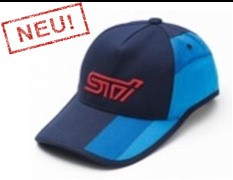 Hochwertige Base Cap. Das Original des STI Motorsportteams../.14500.-BOU5939STI Schirm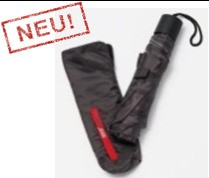 Hochwertiger und praktischer Taschenschirm von STI Motorsport../.17000.-BOU5941STI Lanyard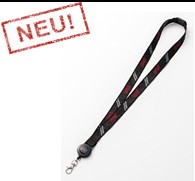 Hochwertiges Schlüsselband aus Nylon mit Karabiner und Schnellverschluss. Das Original des STI Motorsportteams../.8500.-BOU5937STI Teddy Bear with Poncho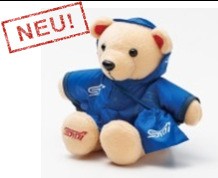 Flauschiger Teddy im Regencape zum knuddeln. Ein Muss für jeden STIFan../.12000.-BOU5942SDry Mesh Long Sleeve Shirt Gr. S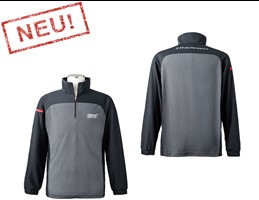 Hochwertiges Langarm-Shirt aus atmungsaktivem Material von STI Motorsport.S28000.-BOU5942MDry Mesh Long Sleeve Shirt Gr. MHochwertiges Langarm-Shirt aus atmungsaktivem Material von STI Motorsport.M28000.-BOU5942LDry Mesh Long Sleeve Shirt Gr. LHochwertiges Langarm-Shirt aus atmungsaktivem Material von STI Motorsport.L28000.-BOU5942XLDry Mesh Long Sleeve Shirt Gr. XLHochwertiges Langarm-Shirt aus atmungsaktivem Material von STI Motorsport.XL28000.-BOU5942XXLDry Mesh Long Sleeve Shirt Gr. XXLHochwertiges Langarm-Shirt aus atmungsaktivem Material von STI Motorsport.XXL28000.-SUBARU SUBARU 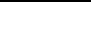 TeilenummerArtikelnameAbbildungAbbildungArtikelbeschreibungGrößeUPE (NETTO)BOU5933SNBR Team Jacket Gr. S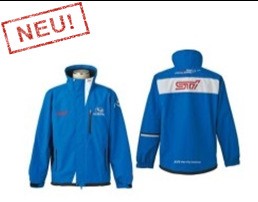 Hochwertige Jacke aus wasser- und windabweisendem Material. Das Original des STI Motorsportteams.S110000.-BOU5933MNBR Team Jacket Gr. MHochwertige Jacke aus wasser- und windabweisendem Material. Das Original des STI Motorsportteams.M110000.-BOU5933LNBR Team Jacket Gr. LHochwertige Jacke aus wasser- und windabweisendem Material. Das Original des STI Motorsportteams.L110000.-BOU5933XLNBR Team Jacket Gr. XLHochwertige Jacke aus wasser- und windabweisendem Material. Das Original des STI Motorsportteams.XL110000.-BOU5933XXLNBR Team Jacket Gr. XXLHochwertige Jacke aus wasser- und windabweisendem Material. Das Original des STI Motorsportteams.XXL110000.-BOU5934SNBR Team Polo Shirt Gr. S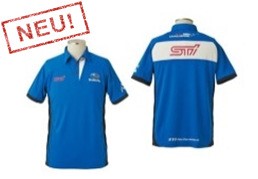 Hochwertiges Polo-Shirt. Das Original des STI Motorsportteams.S31000.-BOU5934LNBR Team Polo Shirt Gr. LHochwertiges Polo-Shirt. Das Original des STI Motorsportteams.L31000.-BOU5934XLNBR Team Polo Shirt Gr. XLHochwertiges Polo-Shirt. Das Original des STI Motorsportteams.XL31000.-BOU5934XXLNBR Team Polo Shirt Gr. XXLHochwertiges Polo-Shirt. Das Original des STI Motorsportteams.XXL31000.-BOU5935SDry Mesh T-Shirt Gr. S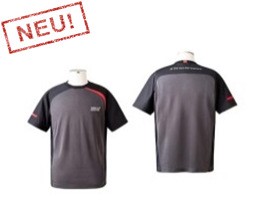 Hochwertiges Kurzarm-T-Shirt aus atmungsaktivem Material von STI Motorsport.S25000.-BOU5935MDry Mesh T-Shirt Gr. MHochwertiges Kurzarm-T-Shirt aus atmungsaktivem Material von STI Motorsport.M25000.-BOU5935LDry Mesh T-Shirt Gr. LHochwertiges Kurzarm-T-Shirt aus atmungsaktivem Material von STI Motorsport.L25000.-BOU5935XLDry Mesh T-Shirt Gr. XLHochwertiges Kurzarm-T-Shirt aus atmungsaktivem Material von STI Motorsport.XL25000.-BOU5935XXLDry Mesh T-Shirt Gr. XXLHochwertiges Kurzarm-T-Shirt aus atmungsaktivem Material von STI Motorsport.XXL25000.-BOU5936MSTI Light Blouson Gr. M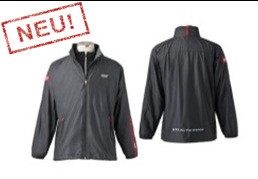 Hochwertige Windjacke aus extrem leichten Material von STI Motorsport.M73600.-BOU5936LSTI Light Blouson Gr. LHochwertige Windjacke aus extrem leichten Material von STI Motorsport.L73600.-BOU5936XLSTI Light Blouson Gr. XLHochwertige Windjacke aus extrem leichten Material von STI Motorsport.XL73600.-BOU5936XXLSTI Light Blouson Gr. XXLHochwertige Windjacke aus extrem leichten Material von STI Motorsport.XXL73600.-BOU5915SCotton T-Shirt, Gr. S, weiss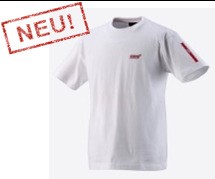 Baumwoll-T-Shirt von STI Motorsport in WeißS14500.-BOU5915MCotton T-Shirt, Gr. M, weissBaumwoll-T-Shirt von STI Motorsport in WeißM14500.-BOU5915LCotton T-Shirt, Gr. L, weissBaumwoll-T-Shirt von STI Motorsport in WeißL14500.-BOU5915XLCotton T-Shirt, Gr. XL, weissBaumwoll-T-Shirt von STI Motorsport in WeißXL14500.-BOU5914SCotton T-Shirt, Gr. S, schwarz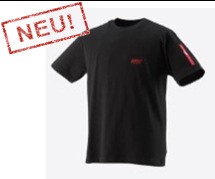 Baumwoll-T-Shirt von STI Motorsport in SchwarzS14500.-BOU5914MCotton T-Shirt, Gr. M, schwarzBaumwoll-T-Shirt von STI Motorsport in SchwarzM14500.-BOU5914LCotton T-Shirt, Gr. L, schwarzBaumwoll-T-Shirt von STI Motorsport in SchwarzL14500.-BOU5914XLCotton T-Shirt, Gr. XL, schwarzBaumwoll-T-Shirt von STI Motorsport in SchwarzXL14500.-